		ESCUELA INTERNACIONAL DE DOCTORADO 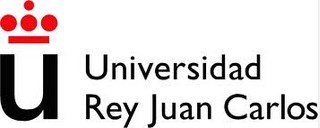 FORMULARIO DE DEPÓSITO DE TESIS               REAL DECRETO 99/2011Se hace entrega a la Comisión Académica del Programa de Doctorado en la Escuela Internacional de Doctorado de dos ejemplares de la tesis doctoral y dos CD's con la tesis en formato PDF, cuyos datos se indican a continuación: En Madrid, aFirma del Interesado,COMISIÓN ACADÉMICA DEL PROGRAMA DE DOCTORADO. ESCUELA INTERNACIONAL DE DOCTORADO DE LA UNIVERSIDAD REY JUAN CARLOS En cumplimiento del Artículo 5 de  de Protección de Datos y del (UE) 2016/679 Reglamento del Parlamento Europeo y del Consejo de 27 de abril de 2016, se informa a los interesados que los datos de carácter personal recogidos serán incorporados y tratados en el fichero “Doctorado", el cual  está inscrito en el registro de ficheros de datos personales de la agencia de protección de datos de  de Madrid (www.madrid.org/apdcm) y cuya finalidad es la gestión académica del alumno/a. Los datos podrán ser cedidos a las personas y entidades que participen en la gestión y formación de las enseñanzas seleccionadas por el alumno, además de las cesiones previstas en  afectado podrá ejercitar los derechos de acceso, rectificación, cancelación y oposición ante el Vicerrectorado de Postgrado, Calle Tulipán s/n, 28933 Móstoles (Madrid), que actúa como responsable del mencionado fichero.EJEMPLAR PARA LA UNIVERSIDAD		ESCUELA INTERNACIONAL DE DOCTORADO FORMULARIO DE DEPÓSITO DE TESIS               REAL DECRETO 99/2011Se hace entrega a la Comisión Académica del Programa de Doctorado en la Escuela Internacional de Doctorado de dos ejemplares de la tesis doctoral y dos CD's con la tesis en formato PDF, cuyos datos se indican a continuación: En Madrid, aFirma del Interesado,COMISIÓN ACADÉMICA DEL PROGRAMA DE DOCTORADO. ESCUELA INTERNACIONAL DE DOCTORADO DE LA UNIVERSIDAD REY JUAN CARLOS En cumplimiento del Artículo 5 de  de Protección de Datos y del (UE) 2016/679 Reglamento del Parlamento Europeo y del Consejo de 27 de abril de 2016, se informa a los interesados que los datos de carácter personal recogidos serán incorporados y tratados en el fichero “Doctorado", el cual  está inscrito en el registro de ficheros de datos personales de la agencia de protección de datos de  de Madrid (www.madrid.org/apdcm) y cuya finalidad es la gestión académica del alumno/a. Los datos podrán ser cedidos a las personas y entidades que participen en la gestión y formación de las enseñanzas seleccionadas por el alumno, además de las cesiones previstas en  afectado podrá ejercitar los derechos de acceso, rectificación, cancelación y oposición ante el Vicerrectorado de Postgrado, Calle Tulipán s/n, 28933 Móstoles (Madrid), que actúa como responsable del mencionado fichero.EJEMPLAR PARA EL INTERESADOAUTOR AUTOR DNI/NIE/PASAPORTENOMBRE y APELLIDOS PROGRAMA DE DOCTORADOPROGRAMA DE DOCTORADOLÍNEA DE INVESTIGACIÓNLÍNEA DE INVESTIGACIÓNTÍTULO DE LA TESISTÍTULO DE LA TESISDIRECTOR/ ES DE TESISDIRECTOR/ ES DE TESISTUTOR DE TESISTUTOR DE TESISAUTOR AUTOR DNI/NIE/PASAPORTENOMBRE y APELLIDOS PROGRAMA DE DOCTORADOPROGRAMA DE DOCTORADOLÍNEA DE INVESTIGACIÓNLÍNEA DE INVESTIGACIÓNTÍTULO DE LA TESISTÍTULO DE LA TESISDIRECTOR/ ES DE TESISDIRECTOR/ ES DE TESISTUTOR DE TESISTUTOR DE TESIS